* ogni variazione dell’indirizzo E-MAIL va comunicata tempestivamente ad ICEA.RICHIEDE a ICEA i seguenti servizi (barrare la/e lettera/e di interesse)In qualità di (tipologia attività):Unità produttive interessate alla certificazione (indirizzo)Altre certificazioni ottenute dall’azienda(es. ISO 9000, ISO 14000, SA 8000, Valore Sociale, altre certificazioni di prodotto, etc.)CONDIZIONI CONTRATTUALI PER L’EROGAZIONE DEI SERVIZI SOPRARICHIESTICONDIZIONI GENERALILe modalità di erogazione del servizio di controllo e certificazione da parte di ICEA, così come gli impegni richiesti all’OPERATORE, sono stabiliti dai Regolamenti per la certificazione ICEA in base ai servizi richiesti (vedi tabella sottostante), di seguito denominato Regolamento per la certificazione, nella versione aggiornata di volta in volta, che fa parte integrante del presente contratto.Con la sottoscrizione della presente richiesta di servizi e del presente contratto l’OPERATORE dichiara di aver ricevuto in copia e accettare in tutte le sue parti il Regolamento per la certificazione e il tariffario in vigore.L’operatore, inoltre, dichiara la conformità alle norme cogenti correlate all’attività esercitata e ai prodotti realizzati nel campo di applicazione della certificazione richiesta. Le condizioni del presente contratto possono essere modificate solo per iscritto e su accordo delle parti, ad eccezione della già regolamentata eventuale variazione del prezzo, e cioè del tariffario, nonché delle modalità di svolgimento dell’attività di controllo, di cui al Regolamento per la Certificazione ICEA applicabile. Le comunicazioni con racc. R.R. possono essere sostituite dalla Posta Elettronica Certificata nel caso l’OPERATORE accetti esplicitamente questa modalità di comunicazione, mettendo a disposizione il proprio indirizzo PEC e/o usufruisca della casella PEC gratuita fornita da ICEA.OBBLIGHI CONTRATTUALI DELL’OPERATORECon la sottoscrizione della presente richiesta di servizi e del presente contratto, l’OPERATORE si impegna a:Svolgere le attività oggetto della certificazione ICEA, conformemente a quanto richiesto dal disciplinare tecnico di riferimento (DTR) in vigore e comunque nel rispetto di tutta la vigente normativa cogente, quando pertinente all’attività svolta. Rispettare tutto quanto previsto dal Regolamento per la certificazione ICEA applicabile e in vigore.In fase di avvio della certificazione, comunicare eventuali certificazioni negate o sanzioni applicate precedentemente da enti di certificazione nell’ambito di analoghi schemi di certificazione volontari di prodotto.Dare libero accesso al personale incaricato di ICEA e dell’ente di accreditamento a tutte le strutture aziendali, ai registri ed ai documenti ritenuti necessari ai fini della corretta conduzione dell'ispezione. Accettare che ICEA possa scambiare informazione e documenti con altri Organismi di Certificazione in merito a problematiche riguardanti il controllo e la certificazione ed eventuali sanzioni a suo carico. In caso di infrazioni dovute al mancato rispetto del Disciplinare e al Regolamento per la certificazione, accettare le misure sanzionatorie previste dal Regolamento per la certificazione ICEA applicabile e in vigore.Comunicare a ICEA tutte le informazioni necessarie ai fini del corretto svolgimento dell’ispezione.Comunicare a ICEA le variazioni inerenti le attività oggetto di certificazione ed i dati contenuti nella richiesta di servizi (es.: dati identificativi dell’OPERATORE, cambiamenti nell’unità di produzione, tipologia e composizione dei prodotti, ecc.).Rispettare gli obblighi economici e amministrativi connessi all'attività oggetto del presente contratto, riconoscendo che la prestazione richiesta a ICEA è una prestazione di mezzi, talché quest’ultima non può ritenersi responsabile per il mancato raggiungimento di obiettivi relativamente ai quali la certificazione ICEA possa ritenersi funzionale.Non utilizzare ulteriormente il marchio di certificazione previsto, le diciture di conformità e/o altri riferimenti al controllo e certificazione ICEA dopo la scadenza del certificato o a seguito della revoca dell'autorizzazione all'uso del certificato e del marchio nelle ipotesi previste dal Regolamento per la certificazione. Mantenere la registrazione di tutti i reclami pervenuti in merito ai prodotti certificati per un periodo minimo di tre anni.Riconoscere quale valido strumento di informazione sulle eventuali integrazioni e/o modifiche del Regolamento tecnico interno per la certificazione ICEA, il sito web www.icea.info.Qualora non riceva nessuna comunicazione scritta entro il 28 febbraio di ciascun anno, sulle tariffe applicabili alle attività oggetto del presente contratto di certificazione, richiedere ad ICEA conferma della mancata modifica delle tariffe previste per l’anno antecedente.Se Datore di Lavoro, fornire ai tecnici ispettori ICEA dettagliate informazioni circa i rischi specifici presenti nel luogo in cui sono destinati ad operare e circa le misure di prevenzione ed emergenza adottate in relazione alla propria attività, dovrà comunque attenersi a quanto prescritto dall’art. 26 del D.Lg. 81/2008.Verificare e tenersi aggiornato sulle modifiche delle disposizioni previste dal Regolamento tecnico interno per la certificazione ICEA, accettando sin d’ora che la sottoscrizione in calce alla relazione d’ispezione comporterà la sua piena conoscenza ed accettazione in tutte le sue parti, senza potere opporre eccezione alcuna. A tale fine, ICEA informerà puntualmente e tempestivamente gli operatori mediante il sito web www.icea.info.OBBLIGHI CONTRATTUALI DI ICEA Svolgere le attività di controllo e certificazione con la perizia e diligenza richiesta per lo svolgimento dell’attività cui ICEA è preposta e, comunque, nel rispetto delle norme previste per gli organismi di certificazione, rispettando quanto previsto Regolamento per la certificazione. ICEA, non si assume alcuna responsabilità, qualora non sia possibile rilasciare il marchio di certificazione, le diciture di conformità, attestazioni e/o gli altri riferimenti al controllo e certificazione, per esclusiva colpa dell’OPERATORE, e cioè nei casi in cui quest’ultimo non rispetti gli obblighi stabiliti e che costituiscono attività necessaria per l’espletamento dell’attività di controllo. Fatta salva la normativa contrattuale di cui al Regolamento per la Certificazione ICEA.  In accordo con i requisiti ISO 65/EN 17065 e le leggi applicabili, mantenere la riservatezza dei dati personali e delle informazioni aziendali derivanti dall'esecuzione delle azioni di controllo, con l’eccezione di quelli per i quali il Regolamento per la certificazione ed eventuali disposizioni di legge o giudiziarie ne prevedono la pubblicazione, trasmissione e comunicazione.  Informare l’OPERATORE di tutte le modifiche e/o integrazione che intervengano al Regolamento per la Certificazione e al Disciplinare (DTR) attraverso l’aggiornamento continuo del sito internet www.icea.info.4 TARIFFE E MODALITÀ DI PAGAMENTO Il corrispettivo per le prestazioni richieste a ICEA e di cui al presente contratto è quello risultante dal Preventivo o Tariffario ICEA vigente per le attività oggetto di controllo e certificazione stabilito dall’ufficio ICEA competente. Tale tariffario è sottoscritto contestualmente al presente contratto e ne costituisce parte integrante. In ogni caso, L’OPERATORE è obbligato a tenersi informato del tariffario vigente anche al momento dell’effettuazione di ogni singolo controllo, oltre che sulle modifiche delle disposizioni previste dal Regolamento per la certificazione ICEA.  Le tariffe dovute saranno corrisposte secondo le modalità stabilite dal Tariffario ICEA (o preventivo) in vigore.5 VALIDITÀ E DURATA – PROROGA TACITAIl presente contratto si intende valido a partire dalla data di ricevimento da parte di ICEA della copia sottoscritta dall’operatore.Il presente contratto è valido fino al 31.12 dell’anno successivo a quello di sottoscrizione in calce e si intenderà tacitamente rinnovato per gli anni successivi, in assenza di comunicazione scritta di recesso di una delle parti, da inviare con un preavviso di almeno trenta (30) giorni dalla data di scadenza del contratto. 6 FACOLTÀ DI RECESSO E CESSAZIONE DEL CONTRATTO L’OPERATORE potrà rinunciare in qualsiasi momento alla certificazione comunicando il suo recesso in forma scritta da cui risulti data certa, da inviarsi al’ufficio ICEA competente. L’OPERATORE resterà in ogni caso obbligato al pagamento degli oneri economici maturati (tariffe fisse e variabili oltre alle spese anticipate) e  delle attività svolte da ICEA in base al tariffario (o preventivo) vigente.  Il contratto pertanto si intenderà risolto dalla data di ricevimento della comunicazione di recesso scritto, fatto salvo il diritto  dell’ufficio ICEA competente, di esigere  il pagamento delle attività svolte secondo quanto previsto al punto precedente.7 CLAUSOLA RISOLUTIVA ESPRESSA7.1 ICEA potrà risolvere senza preavviso il presente contratto, con conseguente risoluzione di tutti gli accordi “inter partes”, a seguito della violazione da parte dell’OPERATORE degli obblighi a suo carico stabiliti dal presente contratto, dal regolamento tecnico interno per la certificazione e dal tariffario che ne costituiscono parte integrante. Ai soli fini dell’eventuale mancato pagamento della quota, la risoluzione è parificata al recesso e pertanto l’OPERATORE sarà tenuto a tale titolo al versamento di una somma in base al Tariffario ICEA, come previsto al punto 6.1.8 FORO COMPETENTE 8.1 In caso di contenzioso derivante dall’esecuzione e/o interpretazione e/o applicazione del presente accordo il Foro esclusivo competente è quello di Bologna, Italia.Riferimenti bancariBANCA      							FILIALE      			IBAN      												LE PARTI CONTRAENTILuogo e data, 	     		Ai sensi e per gli effetti degli artt. 1341 e 1342  Codice civile l’operatore dichiara di aver letto e di approvare specificatamente le seguenti clausole  dei precedenti termini contrattuali: art. 1.2, (ricevimento ed approvazione regolamento per la certificazione e tariffario) 1.3, (modifiche del contratto) 1.4(Utilizzo Pec); art.2 (obblighi contrattuali dell’OPERATORE); art.3 (obblighi contrattuali di ICEA); art.4 (tariffario); art. 5.2 (proroga tacita); art. 6 (facoltà di recesso e cessazione del contratto); art. 7.1 (clausola risolutiva espressa); art. 8.1 (Foro competente).Data      		                                Firma 						solo per gli operatori che sono disponibili a comunicare con ICEA mediante Posta Elettronica Certificata (*)ACCETTO, inoltre, che ICEA possa inviare le comunicazioni all’indirizzo di Posta Elettronica Certificata (PEC) riportato nell’intestazione del modulo o ad una casella PEC gratuita che mi sarà fornita da ICEA a seguito dell’invio dell’apposito modulo Mod. ICEA PEC 03 a: Namirial S.p.A. - Servizio PEC – Via Caduti sul Lavoro n. 4 - 60019 Senigallia (AN)					 									SI    		NO Data      		                                Firma 						Informativa sull’utilizzo dei dati personaliL’Istituto per la Certificazione Etica ed Ambientale – Bologna informa l’OPERATORE che il trattamento dei suoi dati personali è effettuato secondo le seguenti modalità:Titolare del trattamento: E’ il presidente del consiglio di amministrazione di ICEA, domiciliato per il seguente incarico presso la sede legale della società. E-mail icea@icea.bioFinalità e modalità del trattamento: il trattamento dei dati personali, forniti da Lei direttamente o comunque acquisiti, finalizzato unicamente ad applicazione delle obbligazioni contrattuali assunte, avverrà presso la sede legale dell’istituto, nel rispetto dei principi di necessità e pertinenza con l’utilizzo di procedure anche informatizzate, nei modi e nei limiti necessari per perseguire le predette finalità.       Obbligo del conferimento dei dati: i dati potranno essere comunicati a uffici finanziari, Istituzioni dell’U.E., Ministeri, uffici statali, uffici regionali, centri di elaborazione dati, altri enti affini, complementari o sinergici alle nostre attività sociali. Il conferimento dei dati è necessario per l’esatto assolvimento degli obblighi contrattuali, la loro mancata indicazione comporta l’impossibilità di adempiere esattamente gli obblighi di legge nonché quelli discendenti dal contratto stipulato.Soggetti  ai quali i dati personali possono essere comunicati o soggetti che ne vengono a conoscenza:i dati potranno venire a conoscenza, nel rispetto degli obblighi derivanti dalle norme di legge ai nostri collaboratori, che svolgono per nostro conto le attività sopra indicate.       Diritti dell’interessato: Di seguito alla presente viene riportato l’art. 7 del d.lgs n. 196 del 30.06.2003, recante i diritti dell’interessato.Il Responsabile del trattamento dei dati personali dichiara, inoltre, che la struttura, l’organizzazione della stessa e gli strumenti elettronici sono a norma di quanto previsto dal Disciplinare tecnico in materia di misure minime di sicurezza.L’interessato dichiara espressamente di aver letto i propri diritti stabiliti dall’art. 7.Art. 7 del d.lgs. n. 196 del 20.06.2003 (Diritto di accesso ai dati personali ed altri diritto) 1. L'interessato ha diritto di ottenere la conferma dell'esistenza o meno di dati personali che lo riguardano, anche se non ancora registrati, e la loro comunicazione in forma intelligibile. 2. L’interessato ha diritto di ottenere l’indicazione: a) dell’origine dei dati personali; b) delle finalità e modalità del trattamento; c) della logica applicata in caso di trattamento effettuato con l’ausilio di strumenti elettronici; d) degli estremi identificativi del titolare, dei responsabili e del rappresentante designato ai sensi dell’articolo 5, comma 2; e) dei soggetti o delle categorie di soggetti ai quali i dati personali possono essere comunicati o che possono venirne a conoscenza in qualità di rappresentante designato nel territorio dello Stato, di responsabili o incaricati. 3. L’interessato ha diritto di ottenere: a) l'aggiornamento, la rettificazione ovvero, quando vi ha interesse, l'integrazione dei dati; b) la cancellazione, la trasformazione in forma anonima o il blocco dei dati trattati in violazione di legge, compresi quelli di cui non è necessaria la conservazione in relazione agli scopi per i quali i dati sono stati raccolti o successivamente trattati; c) l'attestazione che le operazioni di cui alle lettere a) e b) sono state portate a conoscenza, anche per quanto riguarda il loro contenuto, di coloro ai quali i dati sono stati comunicati o diffusi, eccettuato il caso in cui tale adempimento si rivela impossibile o comporta un impiego di mezzi manifestamente sproporzionato rispetto al diritto tutelato. 4. L’interessato ha diritto di opporsi, in tutto o in parte: a) per motivi legittimi al trattamento dei dati personali che lo riguardano, ancorché pertinenti allo scopo della raccolta; b) al trattamento di dati personali che lo riguardano a fini di invio di materiale pubblicitario o di vendita diretta o per il compimento di ricerche di mercato o di comunicazione commerciale.Pienamente informato delle caratteristiche del trattamento e rilevato che lo stesso è effettuato nella piena osservanza del Codice della privacy e delle autorizzazioni generali del garante, esprimo il consenso al trattamento dei miei dati personali, anche per la loro comunicazione a terzi.Data      		                                Firma 				La/il sottoscritta/oLa/il sottoscritta/oLa/il sottoscritta/oLa/il sottoscritta/oNata/o in Nata/o in Nata/o in Nata/o in Prov.Prov.Prov.(data)(data)(data)Codice FiscaleCodice FiscaleCodice FiscaleCodice FiscaleLegale rappresentante della dittaLegale rappresentante della dittaLegale rappresentante della dittaLegale rappresentante della dittaLegale rappresentante della dittaLegale rappresentante della dittaLegale rappresentante della dittaCon sede legale inCon sede legale inCon sede legale inCon sede legale inN. civicoN. civicoN. civicoCittàStatoStatoStatoPartita IvaPartita IvaPartita IvaPartita IvaPartita IvaTelTelTelFaxFaxCellCellCellWebWebWebMailMailMailPosta Elettronica CertificataPosta Elettronica CertificataPosta Elettronica CertificataPosta Elettronica CertificataPosta Elettronica CertificataPosta Elettronica CertificataPECPECPECA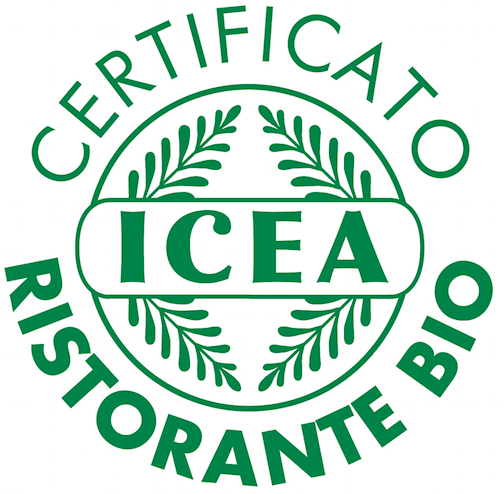 RISTORAZIONE BIOLOGICACertificazione volontaria che permette l’uso dei marchi certificazione: Ristorazione Biologica, Menù biologico, Ingredienti biologici. Dichiara di conoscere e si impegna, da oggi, a rispettare il Disciplinare per la Ristorazione biologica ICEA (DTR 12), l’apposito Regolamento ICEA per la certificazione volontaria RC.VOL e il tariffario ICEA per i servizi richiesti.B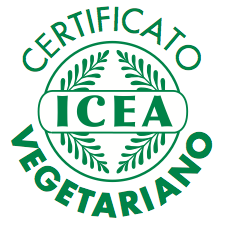 PRODOTTI VEGETARIANICertificazione volontaria che permette l’uso dei marchi di certificazione: Vegetariano, Bio-Vegetariano. Dichiara di conoscere e si impegna, da oggi, a rispettare il  Disciplinare dei prodotti vegetariani e vegani ICEA (DTR 03), l’apposito Regolamento ICEA  per la certificazione volontaria RC.VOL e il tariffario ICEA per i servizi richiesti.C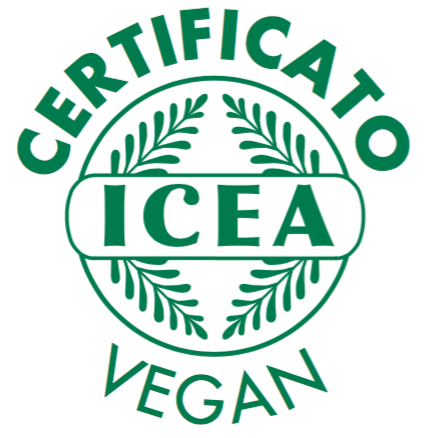 PRODOTTI VEGANCertificazione volontaria che permette l’uso dei marchi di certificazione: Vegan, Bio-Vegan. Dichiara di conoscere e si impegna, da oggi, a rispettare il Disciplinare dei prodotti vegetariani e vegani ICEA (DTR 03), l’apposito Regolamento ICEA per la certificazione volontaria RC.VOL e il tariffario ICEA per i servizi richiesti.D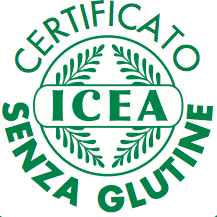 RISTORAZIONE SENZA GLUTINE Certificazione volontaria che permette l’uso del marchio di certificazione: Senza GlutineDichiara di conoscere e si impegna, da oggi, a rispettare il Disciplinare per la ristorazione senza glutine (DTR 01), l’apposito Regolamento ICEA per la certificazione volontaria RC.VOL e il tariffario per i servizi richiesti.D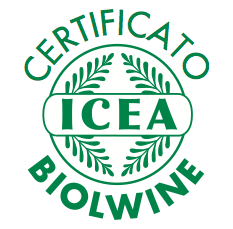 BIOLWINE Certificazione volontaria che permette l’uso del marchio di certificazione Biolwine.Dichiara di conoscere e si impegna, da oggi, a rispettare il Disciplinare BIOLWINE (DTR 10), l’apposito Regolamento ICEA per la certificazione volontaria RC.VOL e il tariffario ICEA per i servizi richiesti.E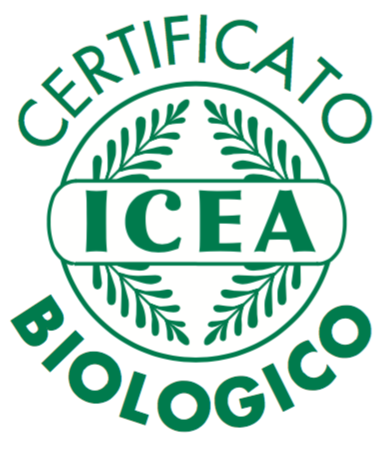 ZOOTECNIA BIOLOGICA (IOS)Certificazione volontaria che garantisce requisiti biologici più restrittivi e coerenti con con i principi ispiratori dell’agricoltura biologica IFOAM Dichiara di conoscere e si impegna, da oggi, a rispettare il  Disciplinare ZOOTECNIA IOS (DTR 14), l’apposito Regolamento ICEA  per la certificazione volontaria RC.VOL e il tariffario ICEA per i servizi richiesti.F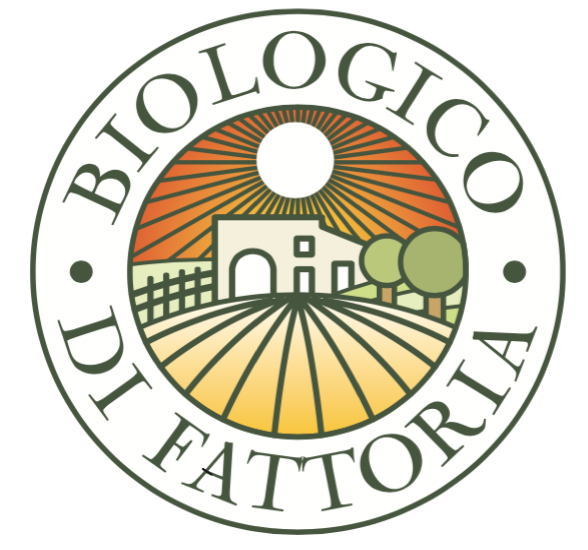 BIOLOGICO DI FATTORIASistema volontario che permette l’uso del marchio di certificazione: Biologico di Fattoria. Dichiara di conoscere e si impegna, da oggi, a rispettare il  Disciplinare Biologico di Fattoria (DTR 04), l’apposito Regolamento ICEA  per la certificazione volontaria RC.VOL e il tariffario ICEA per i servizi richiestiGALTRO      PRODUZIONE/PREPARAZIONETURISMO (specificare)      RISTORAZIONEALTRO (specificare)      DISTRIBUZIONEALTRO (specificare)      Nome della/e linea/e o prodotti/preparazioni da certificareServizi di certificazione richiesti (indicare A,B,C,D,E – vedi pag.1)Servizi di certificazione richiesti (indicare A,B,C,D,E – vedi pag.1)Servizi di certificazione richiesti (indicare A,B,C,D,E – vedi pag.1)Servizi di certificazione richiesti (indicare A,B,C,D,E – vedi pag.1)123TipoData (da)                (al)Nome delle persone responsabili per:Nome e CognomeTelefonoIndirizzo e.mailPersona ResponsabileAssicurazione QualitàAmministrazioneServiziRegolamento CertificazioneCodice DisciplinareRistorazione bioRC.VOLDTR 12Prodotti vegetariani e veganiRC.VOLDTR 03Ristorazione senza glutineRC.VOLDTR 01BiolwineRC.VOLDTR 10Zootecnia Biologica (IOS)RC.VOLDTR 14Biologico di FattoriaRC.VOLDTR 04Il Presidente ICEAPietro Campus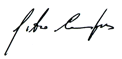 Per l’OPERATOREIl Responsabile del trattamento dei dati personali(Pietro Campus)